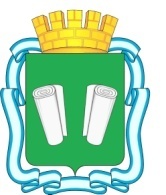 городская Дума городского округа Кинешма шестого созываРЕШЕНИЕот 27.06.2018  №61/399О внесении изменений в Прогнозный план (программу) приватизации муниципального имущества городского округа Кинешма на 2018 год, утвержденный решением городской Думы городского округа Кинешмаот 25.10.2017 № 45/320В соответствии с Федеральным законом от 21.12.2001 № 178-ФЗ «О приватизации государственного и муниципального имущества», Федеральным законом от 06.10.2003 № 131-ФЗ «Об общих принципах организации местного самоуправления в Российской Федерации», Положением о приватизации муниципального имущества городского округа Кинешма, утвержденным решением городской Думы городского округа Кинешма от 28.03.2012 № 35/356, Уставом муниципального образования «Городской округ Кинешма»,городская Дума городского округа Кинешма решила:1. Внести в Прогнозный план (программу) приватизации муниципального имущества городского округа Кинешма на 2018 год, утвержденный решением городской Думы городского округа Кинешма от 25.10.2017 № 45/320, следующие изменения: 1.1. В позициях №№ 10, 17, 18, 21, 22, 29 Прогнозного плана (программы) приватизации муниципального имущества городского округа Кинешма на 2018 год изменить способ приватизации с «АУКЦИОН» на «ПРОДАЖА ПОСРЕДСТВОМ ПУБЛИЧНОГО ПРЕДЛОЖЕНИЯ».2. Опубликовать настоящее решение в «Вестнике органов местного самоуправления городского округа Кинешма» и разместить на официальном сайте администрации городского округа Кинешма в сети «Интернет».	3. Настоящее решение вступает в силу после его официального опубликования.4. Контроль за исполнением настоящего решения возложить на постоянную комиссию по законности, обеспечению безопасности и местному самоуправлению городской Думы городского округа Кинешма (Коновалов А.П.) и на заместителя главы администрации городского округа Кинешма (Юрышев А.Д.)Глава городского округа Кинешма           Председатель городской Думы                                                                           городского округа Кинешма________________ А.В. Пахолков                     ________________М.А. Батин